Наименование N:P:KФасовкаНорма внесения Цена, рубСотка газонное22:10:155 кг-при  закладке газон……………………..….80-100 г/м.кв.-подкормка (после каждого 2-ого скоса)……50-70 г/м.кв.-весной после таяния снега……………..……15-20 г/м.кв.300Сотка хвойное12:10:202,5- при посадке……………………...…………. 60-80 г/м.кв.- при поверхностном  внесении……………...50-60 г/м.кв.180Сотка цветочная13:13:132,5Декоративные кустарники………..…………50-60 г/м. кв.Луковичные растения…………………..……50-60 г/м. кв.Однолетние цветы ………………………..….80-90г/м. кв.Многолетние цветы……………………….…50-60 г/м. кв.Розы, клематисы………….…………………..80-90 г/м.кв.Рододендроны, азалии………………………..60-70 г/м.кв.180Сотка осеннее5624:325 кгПосадка саженцев, декоративных деревьев и кустарников…………………………………..60-80 г/м.кв.Посадка луковичных растений………….….80-100 г/м.кв.Подкормка деревьев и кустарников…….…..50-60 г/м.кв.Осенняя перекопка почвы…………………...50-60 г/м.кв.При осенних подкормкахи закладке газона……………….……………60-80 г/м.кв.350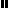 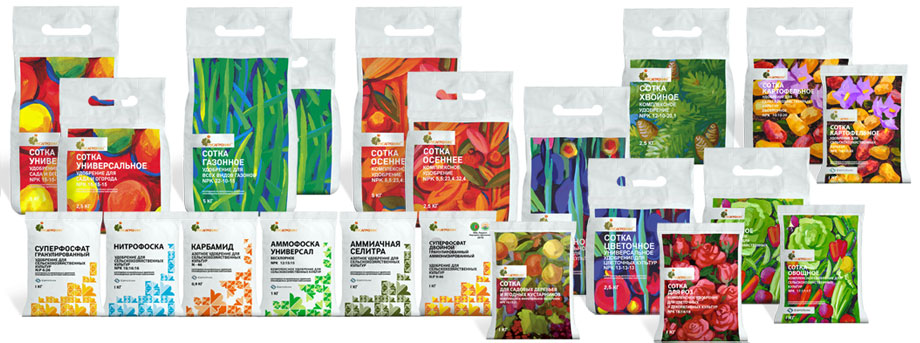 